St E-Content Description Name of School / College: M A Rangoonwala Institute of Hotel Management and ResearchDUTIES & RESPONSIBILITIES OF LARDER CHEFThe responsibilities of the Chef Garde-Manger, therefore, are many and varied. This person isresponsible: –For the efficient running of the Larder department andFor the co-ordination of the work of its staff;For the training and discipline of larder staff;For the foodstuffs in the department, some of which may be stored in refrigerators or even in deep freeze, or preserved by other means.The Chef Garde-Manger is responsible for keeping a record of such foodstuffs and a day-by- day record of issues to kitchen or other departments.The Chef Garde-Manger must study the menus in advance, so as to be able to order meat, fish, etc., in time for the foodstuff to be prepared and cleaned and made ready for the kitchen in time for it to be cooked.Responsible to order all necessary stores for the various larder productions such as salads, hors d’oeuvres, sauces, buffets, etc.The Larder Chef is responsible for the efficient storage of food to avoid deterioration and wastage.For cleanliness and hygiene in the department, to avoid any danger of contamination and possible food poisoning.He should also advise the Head Chef as to what foodstuff items require using to prevent eventual wastage.Ref:1)	Wikipedia.org2)	Ww.thespuceeats.com3)	theculinary.pro.com4)        ihmnotessite.net5)         slideshare.net6)         escoffieronline.com7)         tutorialpoint.com8)        coursehero.com9)        hmhub.net10)     hospitalitytourism.blogspot.com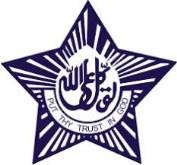 MAHARASHTRA COSMOPOLITAN EDUCATION SOCIETYAzam Campus, Pune – 411 001Name and Designation of content creator /ProducerAssoc. Prof Imran SayyedTitle of E content Duties & responsibilities of larder chefTheory/practicalTheoryTitle and No of Module Duties & responsibilities of larder chefTitle and code of Paper Principles of International Cuisine 401Broad SubjectFood Production CourseBScHSClassTY SemesterSixth University /BoardSPPUDate of Content Creation9 Jan 2020Name of ReviewerHOD/PrincipalImran Sayyed